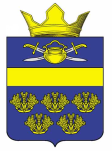 Российская ФедерацияВолгоградская областьКотельниковский муниципальный районСовет народных депутатов Верхнекурмоярского сельского поселенияРЕШЕНИЕ от 23 ноября 2020 г.                                                                                № 15/36О внесении изменений в решение Совета народных депутатов Верхнекурмоярского сельского поселения от 23.03.2016г. №33/60 «О реализации положений Федерального закона от 25.12.2008 г. № 273-ФЗ «О противодействии коррупции»»В соответствии с Федеральным законом от 06.10.2003 г. № 131-ФЗ «Об общих принципах организации местного самоуправления в Российской Федерации», Федеральным законом от 25.12.2008 г. № 273-ФЗ «О противодействии коррупции», Уставом Верхнекурмоярского  сельского поселения Котельниковского муниципального района Волгоградской области, Совет народных депутатов Верхнекурмоярского сельского поселения Котельниковского муниципального района Волгоградской области решил:1. Внести изменения в решение Совета народных депутатов Верхнекурмоярского сельского поселения от 23.03.2016г. №33/60 «О реализации положений Федерального закона от 25.12.2008г.№273-ФЗ «О противодействии коррупции»»         2.  Признать утратившим силу положение о порядке сообщения лицами, замещающими муниципальные должности, должности муниципальной службы сельского поселения Котельниковского муниципального района Волгоградской области, о возникновении личной заинтересованности при исполнении должностных обязанностей, которая приводит или может привести к конфликту интересов         3. Настоящее решение вступает в силу со дня его подписания и подлежит официальному обнародованию.Глава Верхнекурмоярского	             сельского поселения	    А.С. Мельников 